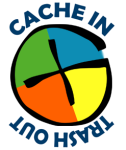 We found it!   ●   Thanks For The Cache ( TFTC! )   ●   YOUR NAME HERECache In Trash Out (CITO) is an ongoing environmental initiative supported by the worldwide geocaching community. Since 2002, geocachers have been dedicated to cleaning up parks and other cache-friendly places around the world. Through these volunteer efforts, we help preserve the natural beauty of our outdoor resources!CITO on every hunt - Cache In Trash Out can easily happen on every geocache adventure. Bring a trash bag along with you on your walks in the woods and pick up the occasional piece of trash you see on the trail. Even this small act can make a huge difference.TAKE THIS BAG WITH YOU AND HELP CLEAN UP THE ENVIRONMENT RIGHT NOW!We found it!   ●   Thanks For The Cache ( TFTC! )   ●   YOUR NAME HERECache In Trash Out (CITO) is an ongoing environmental initiative supported by the worldwide geocaching community. Since 2002, geocachers have been dedicated to cleaning up parks and other cache-friendly places around the world. Through these volunteer efforts, we help preserve the natural beauty of our outdoor resources!CITO on every hunt - Cache In Trash Out can easily happen on every geocache adventure. Bring a trash bag along with you on your walks in the woods and pick up the occasional piece of trash you see on the trail. Even this small act can make a huge difference.TAKE THIS BAG WITH YOU AND HELP CLEAN UP THE ENVIRONMENT RIGHT NOW!We found it!   ●   Thanks For The Cache ( TFTC! )   ●   YOUR NAME HERECache In Trash Out (CITO) is an ongoing environmental initiative supported by the worldwide geocaching community. Since 2002, geocachers have been dedicated to cleaning up parks and other cache-friendly places around the world. Through these volunteer efforts, we help preserve the natural beauty of our outdoor resources!CITO on every hunt - Cache In Trash Out can easily happen on every geocache adventure. Bring a trash bag along with you on your walks in the woods and pick up the occasional piece of trash you see on the trail. Even this small act can make a huge difference.TAKE THIS BAG WITH YOU AND HELP CLEAN UP THE ENVIRONMENT RIGHT NOW!We found it!   ●   Thanks For The Cache ( TFTC! )   ●   YOUR NAME HERECache In Trash Out (CITO) is an ongoing environmental initiative supported by the worldwide geocaching community. Since 2002, geocachers have been dedicated to cleaning up parks and other cache-friendly places around the world. Through these volunteer efforts, we help preserve the natural beauty of our outdoor resources!CITO on every hunt - Cache In Trash Out can easily happen on every geocache adventure. Bring a trash bag along with you on your walks in the woods and pick up the occasional piece of trash you see on the trail. Even this small act can make a huge difference.TAKE THIS BAG WITH YOU AND HELP CLEAN UP THE ENVIRONMENT RIGHT NOW!We found it!   ●   Thanks For The Cache ( TFTC! )   ●   YOUR NAME HERECache In Trash Out (CITO) is an ongoing environmental initiative supported by the worldwide geocaching community. Since 2002, geocachers have been dedicated to cleaning up parks and other cache-friendly places around the world. Through these volunteer efforts, we help preserve the natural beauty of our outdoor resources!CITO on every hunt - Cache In Trash Out can easily happen on every geocache adventure. Bring a trash bag along with you on your walks in the woods and pick up the occasional piece of trash you see on the trail. Even this small act can make a huge difference.TAKE THIS BAG WITH YOU AND HELP CLEAN UP THE ENVIRONMENT RIGHT NOW!